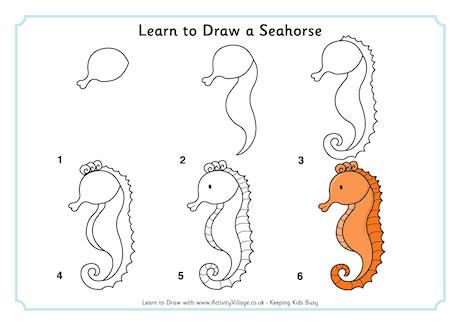 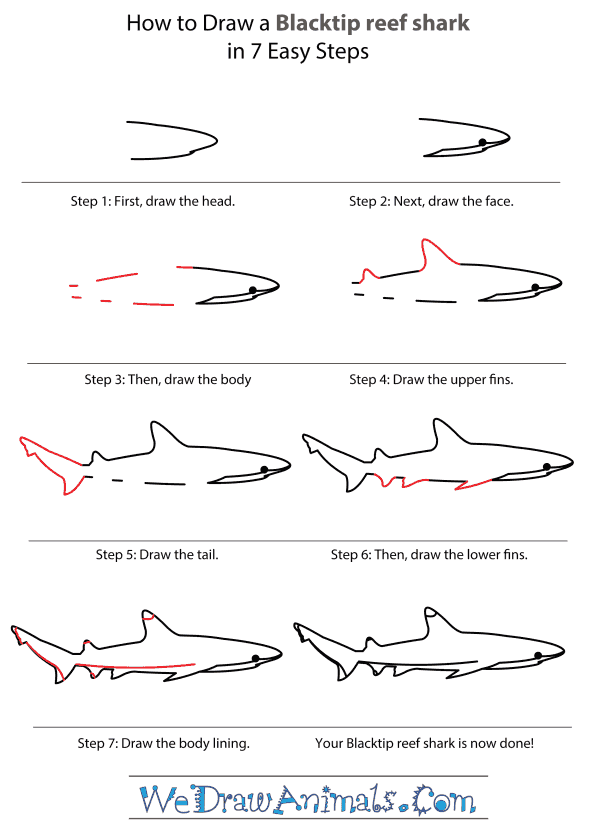 Manta ray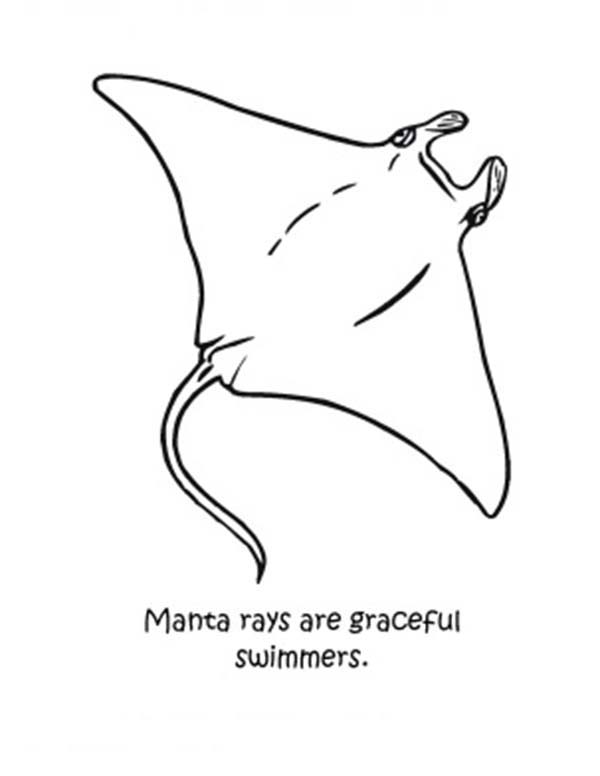 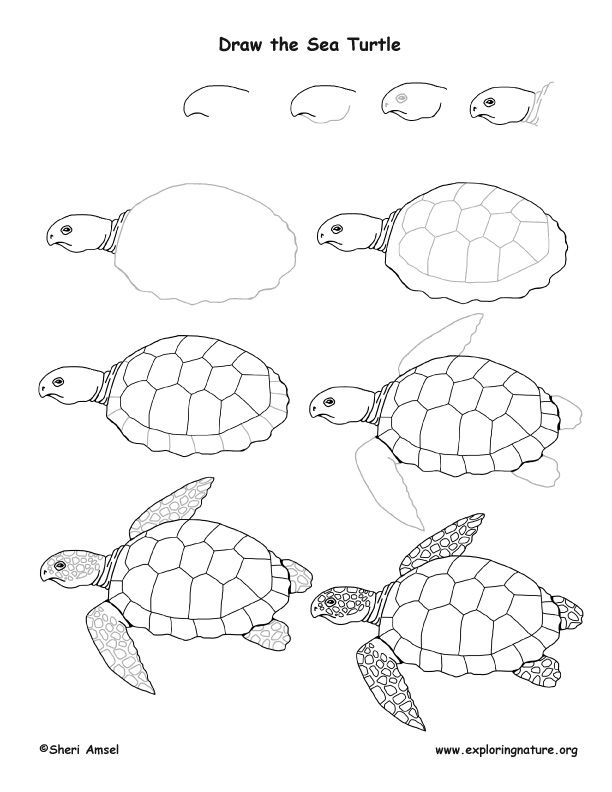 Clownfish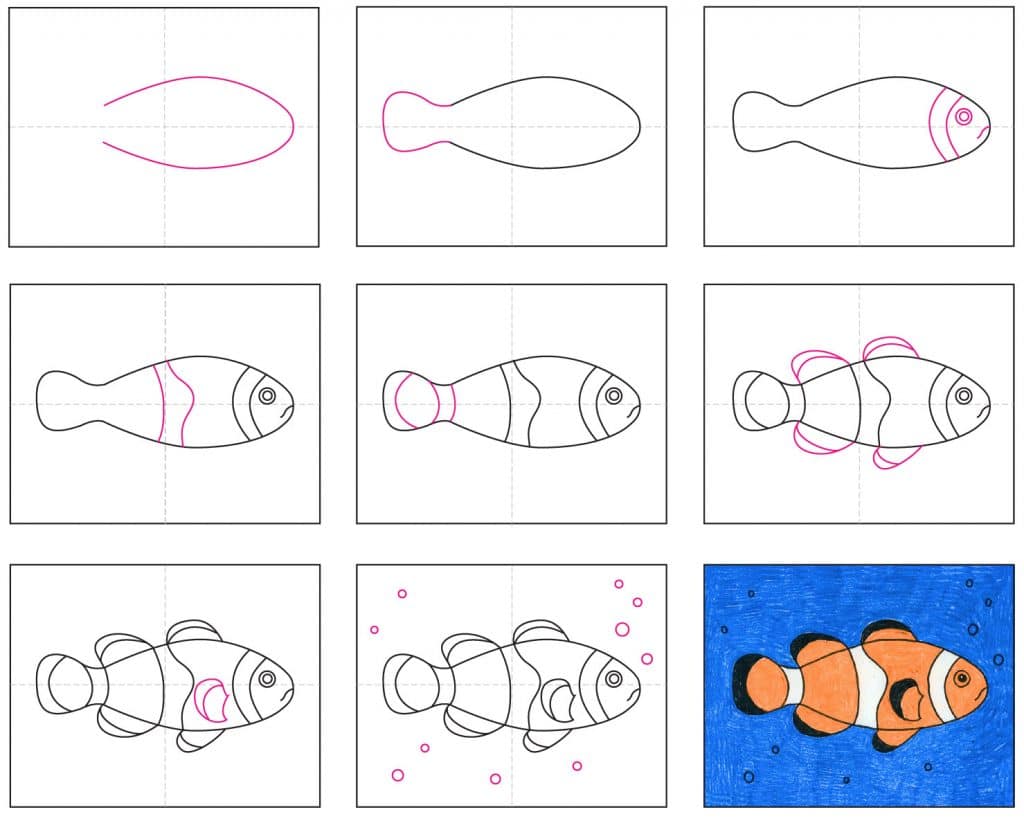 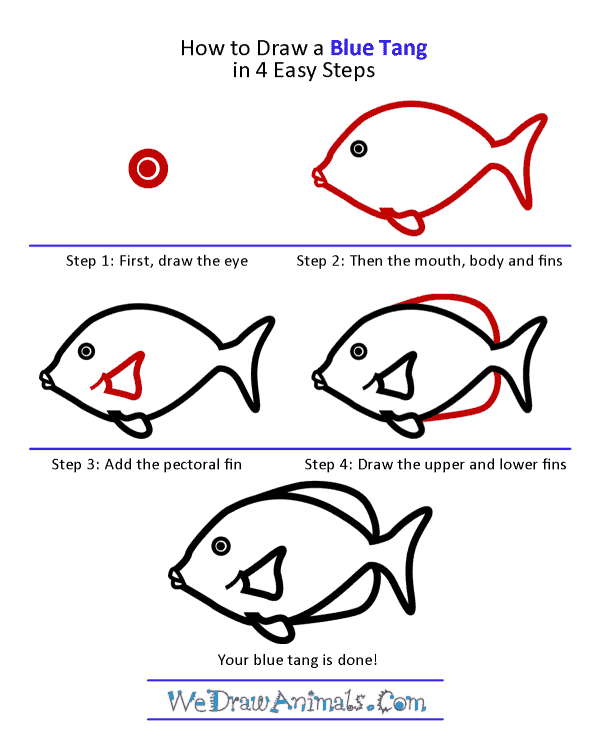 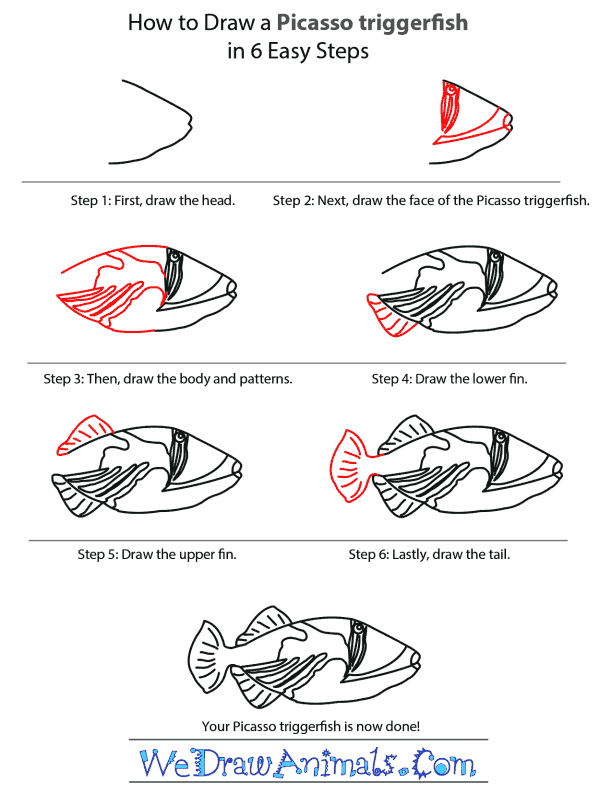 Giant Clam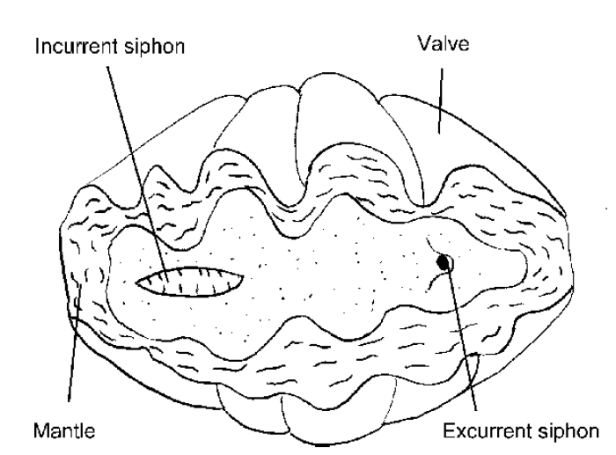 Box Jelly Fish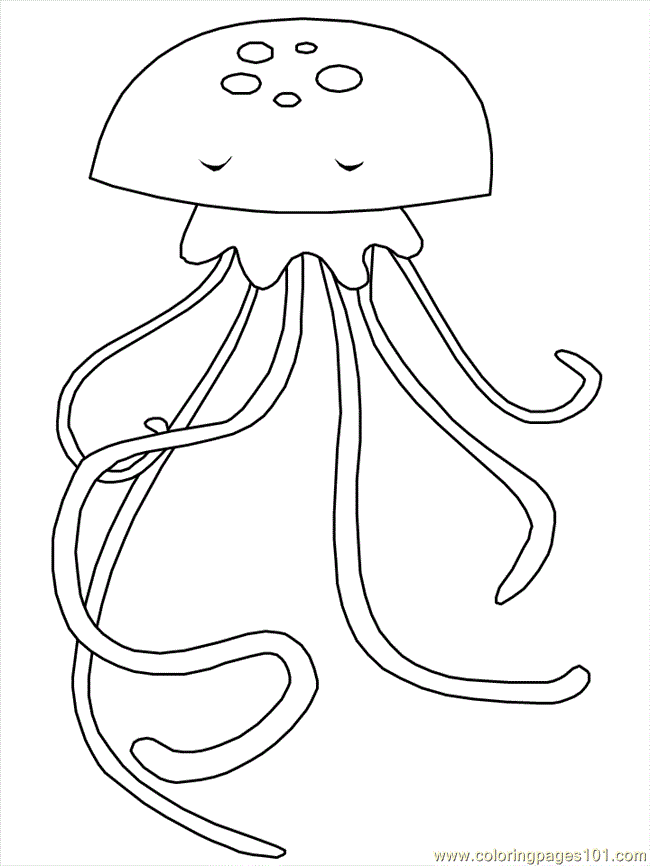 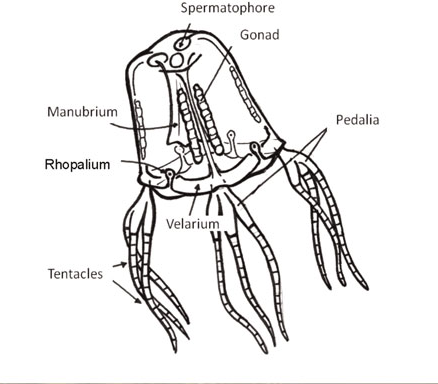 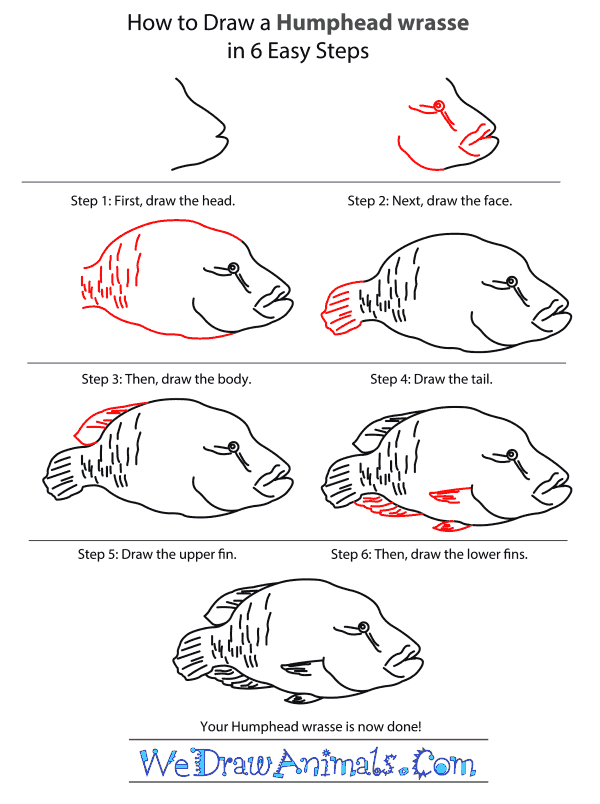 